ΚΑΝΟΝΙΣΜΟΙ ΣΥΜΜΕΤΟΧΗΣ ΣΕ ΔΙΕΘΝΕΙΣ ΑΓΩΝΕΣ(Α) Γενικάα.	Οι παρόντες Κανονισμοί θα αναφέρονται ως Κανονισμοί Συμμετοχής Φοιτητών/τριών σε Διεθνείς Αγώνες στους οποίους συμμετέχει ή διοργανώνει η Κ.Ο.Π.Α..β.	Οι παρόντες Κανονισμοί εκδίδονται και τροποποιούνται όπως ορίζεται στο Καταστατικό της Κ.Ο.Π.Α.. Νοείται ότι όπου οι πρόνοιες των παρόντων Κανονισμών συγκρούονται με τις πρόνοιες του Καταστατικού οι τελευταίες υπερισχύουν και τυγχάνουν εφαρμογής.(Β) Ευθύνη και Συγκρότηση Εθνικών Φοιτητικών ΟμάδωνΗ ΚΟΠΑ έχει την ευθύνη για τη συγκρότηση Εθνικών Φοιτητικών Ομάδων σ' όλα τα αθλήματα.  Η ΚΟΠΑ μετά από απόφαση του Δ.Σ. δύναται να συμμετέχει ή να διοργανώνει  Διεθνή Φοιτητικά Πρωταθλήματα και να μεριμνά για την εκπροσώπηση εμφάνιση των Κυπριακών Ομάδων στους Διεθνείς Φοιτητικούς Αγώνες που τελούνται είτε στην Κύπρο είτε στο εξωτερικό.(Γ) Γενικοί κανονισμοί - χρονοδιαγράμματαΟι Παγκύπριες Ομοσπονδίες εισηγούνται τη συμμετοχή αθλητών/φοιτητών στην ΚΟΠΑ  βάσει των προϋποθέσεων συμμετοχής που  καθορίζονται από την ΚΟΠΑ, των παρόντων κανονισμών και των κανονισμών της Παγκόσμιας Ομοσπονδίας Πανεπιστημιακού Αθλητισμού  ή/και ανάλογα της Ευρωπαϊκής Ομοσπονδίας Πανεπιστημιακού Αθλητισμού.  Ειδικές προϋποθέσεις συμμετοχής δύναται να καθοριστούν κατόπιν  συνεργασίας της ΚΟΠΑ  και των  οικείων  Ομοσπονδιών.Η ΚΟΠΑ διατηρεί το δικαίωμα  αποκλεισμού φοιτητή/τριας από αποστολή  αν αποδειχθεί ότι δεν πληροί τις προϋποθέσεις συμμετοχής όπως αυτές καθορίστηκαν από την ΚΟΠΑ ή για άλλους σοβαρούς λόγους. Οι Ομοσπονδίες θα πρέπει να δηλώνουν τους αθλητές/τριες τους  (αριθμητικές δηλώσεις, τελικές ονομαστικές δηλώσεις) εντός των χρονοδιαγραμμάτων που έχει θέσει η ΚΟΠΑ.  Η αντικατάσταση αθλητή/αθλήτριας  θα πρέπει να γίνεται εντός των χρονοδιαγραμμάτων που έχει θέσει η ΚΟΠΑ.Εκπρόθεσμες δηλώσεις και/ή αντικαταστάσεις δεν θα γίνονται αποδεκτές εκτός εάν συντρέχουν εξαιρετικοί λόγοι και κατόπιν ειδικής απόφασης της ΚΟΠΑ.Αλλαγές αεροπορικών εισιτηρίων δεν θα γίνονται αποδεκτές εκτός από εξαιρετικές περιπτώσεις και μόνο με τη συγκατάθεση της ΚΟΠΑ.Σε περίπτωση που αθλητής/τρια δεν ακολουθήσει την αποστολή χωρίς την συγκατάθεση της ΚΟΠΑ τότε το κόστος και ευθύνη μετάβασης καθώς μεταφοράς αποσκευών θα επιβαρύνει την  αντίστοιχη Ομοσπονδία και/ή αθλητή/τρια. (Δ) Κριτήρια Συμμετοχής Φοιτητών/τριών(1) Στην Πανεπιστημιάδα και τα Παγκόσμια Πρωταθλήματα της FISU μπορούν να λαμβάνουν μέρος μόνο οι φοιτητές/τριες που πληρούν τις ακόλουθες προϋποθέσεις:Να είναι τουλάχιστον 18 ετών και κάτω των 25 ετών την 1η Ιανουαρίου του έτους της διοργάνωσης. Η συμμετοχή μαθητών/τριών κάτω των 18 ετών επιτρέπεται σύμφωνα με τους κανονισμούς της Διεθνούς Ομοσπονδίας.  Προτεραιότητα συμμετοχής όμως έχουν οι φοιτητές/τριες εκτός από τις περιπτώσεις όπου οι μαθητές/τριες διεκδικούν σημαντικές διακρίσεις.Να είναι επίσημα εγγεγραμμένοι για πλήρη φοίτηση σε δημόσιο ή ιδιωτικό Πανεπιστήμιο ή ανάλογο ίδρυμα, σε αναγνωρισμένο Προπτυχιακό ή Μεταπτυχιακό Πρόγραμμα Σπουδών. Για τους σκοπούς του παρόντος Κανονισμού, φοιτητής/τρια πλήρους φοίτησης θεωρείται το άτομο που είναι εγγεγραμμένο για τουλάχιστο 15 μονάδες ή 30 ECTS το εξάμηνο σε αναγνωρισμένο Προπτυχιακό ή Μεταπτυχιακό Πρόγραμμα Σπουδών. Πρώην φοιτητές των ιδρυμάτων όπως αναφέρονται στα i που έχουν αποκτήσει το ακαδημαϊκό τους δίπλωμα ή πτυχίο κατά το έτος που προηγείται της εκδήλωσης.Να είναι κάτοχοι διαβατηρίου της Κυπριακής ΔημοκρατίαςΤα εκάστοτε κριτήρια που προβλέπονται στους κανονισμούς της Παγκόσμιας και/ή Ευρωπαϊκής Ομοσπονδίας.(2) Σημειώνεται ότι η  ΚΟΠΑ επιφυλάσσει το δικαίωμα να τροποποιεί τους κανονισμούς/κριτήρια συμμετοχής σύμφωνα με τους κανονισμούς που εκδίδει η Οργανωτική Επιτροπή στις εκάστοτε διοργανώσεις.(Ε) Υποχρεώσεις Φοιτητών/τριώνΟι Φοιτητές/τριες που θα συμμετάσχουν στις Εθνικές Ομάδες της ΚΟΠΑ και/ή σε Διεθνείς Διοργανώσεις θα πρέπει να  συμπεριφέρονται με αθλητοπρέπεια,  ευπρέπεια  και να αποφεύγουν εμφανίσεις ή παρεμβάσεις σε έντυπα ή ηλεκτρονικά μέσα και μέσα κοινωνικής δικτύωσης, οι οποίες δεν είναι συμβατές με το ήθος, τις αρχές και τις αξίες του Πανεπιστημιακού Αθλητισμού γενικά και του Ολυμπιακού Πνεύματος και γενικά να τηρούν το Καταστατικό και Κανονισμούς της ΚΟΠΑ, των διεθνών Ομοσπονδιών και της εκάστοτε διοργάνωσης.(Στ) Γενικές ΔιατάξειςΑρχηγός Αποστολής ορίζεται από το Δ.Σ. της ΚΟΠΑ.Ο Πρόεδρος της ΚΟΠΑ, εφόσον κρίνει την παρουσία του επιβεβλημένη στην διοργάνωση, μπορεί να συνοδεύσει την αποστολή.Ο Προπονητής/τες ορίζονται από την ΚΟΠΑ κατόπιν εισήγησης των Ομοσπονδιών και συνοδεύουν την αποστολή.Σε ομαδικά αθλήματα η αποστολή καταρτίζεται από:Αρχηγό ΑποστολήςΈφορο ΑθλήματοςΠροπονητήΒοηθό Προπονητή (αν κριθεί αναγκαίο)Φυσιοθεραπευτή (αν κριθεί αναγκαίο)Διαιτητή/τές εφόσον απαιτείται από τους κανονισμούς του αθλήματος.Σε ατομικά αθλήματα και κατά την κρίση του Δ.Σ. της ΚΟΠΑ τους αθλητές μπορεί να συνοδεύσει προπονητής η και άλλο άτομο που αποφασίζει το Δ.Σ. της ΚΟΠΑ.Στις Πανεπιστημιάδες η αποστολή καταρτίζεται ως εξής:Διοικητική ΟμάδαΑρχηγό ΑποστολήςΒοηθό Αρχηγό ΑποστολήςΣυνοδό/οιΈφορο αθλήματοςΠροπονητή/τεςΦυσιοθεραπευτή/τεςΚριτή/τες εφόσον απαιτείται από τους κανονισμούς του αθλήματοςΔιαιτητή/τες εφόσον απαιτείται από τους κανονισμούς του αθλήματοςΟ αριθμός των αθλητών και η σύνθεση της αποστολής που θα λάβει μέρος στις Διεθνείς Διοργανώσεις αποφασίζεται από το Δ.Σ. της ΚΟΠΑ, αφού ληφθεί υπόψη το διαθέσιμο κονδύλι και ο αριθμός θέσεων που προσφέρονται από τον διοργανωτή.Για την τελική απόφαση το Δ.Σ. της ΚΟΠΑ λαμβάνει σοβαρά υπόψη τις εισηγήσεις των οικείων Ομοσπονδιών. Νοείτε ότι οι εισηγήσεις θα πρέπει να είναι τεκμηριωμένες και στα πλαίσια των κανονισμών της ΚΟΠΑ και της Παγκόσμιας ή/και Ευρωπαϊκής Ομοσπονδίας και/ή της εκάστοτε διοργάνωσης.Για οιοδήποτε θέμα δεν υπάρχει πρόβλεψη στους παρόντες θα αποφασίζει το ΔΣ της ΚΟΠΑ.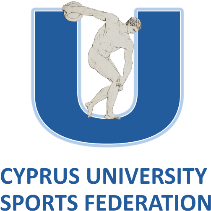 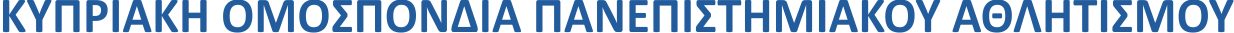 Αμφιπόλεως 21, Στρόβολος, Λευκωσία - ΚύπροςΤηλ: +357 22 449864, Φαξ:+357 22 449865Ηλεκτρονική. Διεύθυνση: cusf@cytanet.com.cyΙστοσελίδα: www.cusf.org.cy 